                         Драги осмаци ,са обзиром на то је наш први час по распореду био у суботу 21.3.нисам желела раније да вас оптерећујем и да вам дајем нове задатке. Овај наредни задатак сам планирала да радите две недеље,а ја ћу вам слати материјал како бих вам олакшала рад.  Молила бих вас да ликовно не схватате као обавезу,већ као неки креативан и интересантан начин како да употпуните своје време.      Уметност је одувек била најбоља терапија у тешким временима.Mожете се играти са цртежима,осликавати на овај начин неке старе картонске ии дрвене кутије,или посуде за оловке...све у стилу оп арта.                     Контраст ,јединство,доминанта                                   Уметност оп арта Оп уметности (скраћеница за оптичке уметности) је покрет уметност која је настала у 1960. То је посебна стил уметности који ствара илузију кретања. Кроз употребу прецизности и математике, контрасту и апстрактних облика, те оштри комади артворк имају тродимензионалну квалитет који се не виде у другим стиловима уметности.Један од најзначајнијих представника у овој уметности је мађарски уметник Виктор Вазарели,Оп арт постоји да превари око. Оп композиције стварају неку врсту визуелног напетости у гледаоца виду да даје ради на илузију кретања. На пример, концентрисати на Бридгет Рилеи је “доминација Портфолио, Блуе” (1977) за чак неколико секунди и почиње да плеше и машу пред вашим очима.Реално, ви знате  да је сваки оп уметности комад је равна, статички, а дводимензионални. Твоје око, међутим, почиње слање ваш мозак поруку да оно што се виђа је почео да осцилира, треперења, лупати и сваки други глагол може запослити да значи, “Јао! Ова слика је креће !”Оп арт не треба да представља стварност.  Због своје геометријски заснован природе, оп Уметност је, готово без изузетка, не-репрезентативна. Уметници не покушавајте да прикаже нешто што знамо у стварном животу. Уместо тога, то је више као апстрактне уметности у чијем се саставу, кретање и обликују доминирају.Оп Уметност се не ствара случајно. У Елементи користе у комаду Оп уметности су пажљиво одабрани да остваре максималан ефекат. Како би илузија да ради, свака боја, линија и облика мора допринети укупном композицију. Потребно је много премишљања да успешно створи уметничко дело у стилу оп арт.Оп арт ослања на два специфичне технике. Критична технике које се користе у оп арт су перспектива и пажљиво Јукстапозиција боје. Боја може бити хроматске (препознатљиве нијансе) или безбојан (црна, бела или сива). Чак и када се користи боја, они имају тенденцију да буду веома храбар и могу бити комплементарни или високог контраста. Оп арт обично не укључује мешање боја. Линије и облици овог стила су врло добро дефинисани. Уметници не користе сенчење када прелазе из једне боје до следећег и врло често две високог контраста боје су постављени један поред другог. Ова оштра промена је кључни део онога што ремети и трикови на оку у види кретање тамо где је нема.Оп арт прихвата негативни простор. У Оп Арт-као у вероватно нема других уметничко школска позитивне и негативне простори у композицији су од једнаке важности. Илузија не може бити створена без оба, тако Оп уметници имају тенденцију да се фокусирају само колико о негативном простору као што је то позитивно.Виктор Вазарели, Лидер Оп Арт покретаAddThis Sharing ButtonsShare to FacebookShare to TwitterShare to LinkedInShare to WhatsAppShare to GmailВиктор Вазарели (1906-1997) био је теоретичар и најинвентивнији практичар оп-арта, правца у уметности 2о. века познатог као оптичка уметност. Уписује Академију Мухеј, познату и као будимпештански Баухаус. Тамо се упознаје са тадашњим истраживањима на пољу боје и оптике која су спроводили Боротњик Мохоли-Нађ и Алберс, као и конструктивисти Маљевич и Кандински.После своје прве самосталне изложбе у Будимпешти сели се у Париз.1930. године посвећује се анализи графике, као и експериментима заснованим на интеракцији облика и боје у стварању илузије покрета и тродимензионалних простора.Током 50-их година Вазарели је написао неколико манифеста на тему употребе оптичких феномена у уметничком контексту. Један од његових највећих пројеката је здање Фондације Вазарели за које је 1976. у граду Екс-ан-Прованс у Француској сачинио комплетан архитектонски пројекат, као и оптичке скулптуре, остављајући иза себе монументалну демонстрацију својих идеја и естетике.Његове иновације у домену боје и оптичких илузија постале су током 60-тих и 70-тих део популарне културе и извршиле снажан утицај на савремене уметнике, индустријске и графичке дизајнере, архитекте, модне креаторе и многе друге ствараоце. Желео је да промени поглед на свет, као и да однос уметности и друштва у целини учини отворенијим и кохерентнијим. Настојао је да његова уметничка дела постану доступна свима уз мото „Уметност за све“.Његова позната слика Вега- названа по најсјајнијој звезди сазвежђа Лира, изведена је у строгој црно-белој техници. Узео је ритам као основу својих варијација и кроз мноштво деформација створио привид еластичне површине. То је једна велика шаховска табла чија је правилност нарушена савијеним линијама које стварају квадрате. Величина стандардних квадрата у односу на величину читавог поља, изабрана је пажљиво, тако да посматрача доводи у искушење да црне квадрате повезује у мрежу дијагонала када слику посматра са одређене удаљености.Јачина светло-тамног контраста ствара агресивни оптички титрај код посматрача, а математичка правилност приказивања квадрата ствара утисак компјутеризованостии хладноће савременог света.https://www.youtube.com/watch?v=ny1C-O37PCY&feature=youtu.be 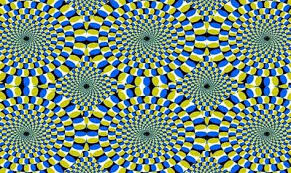 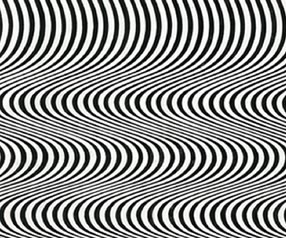 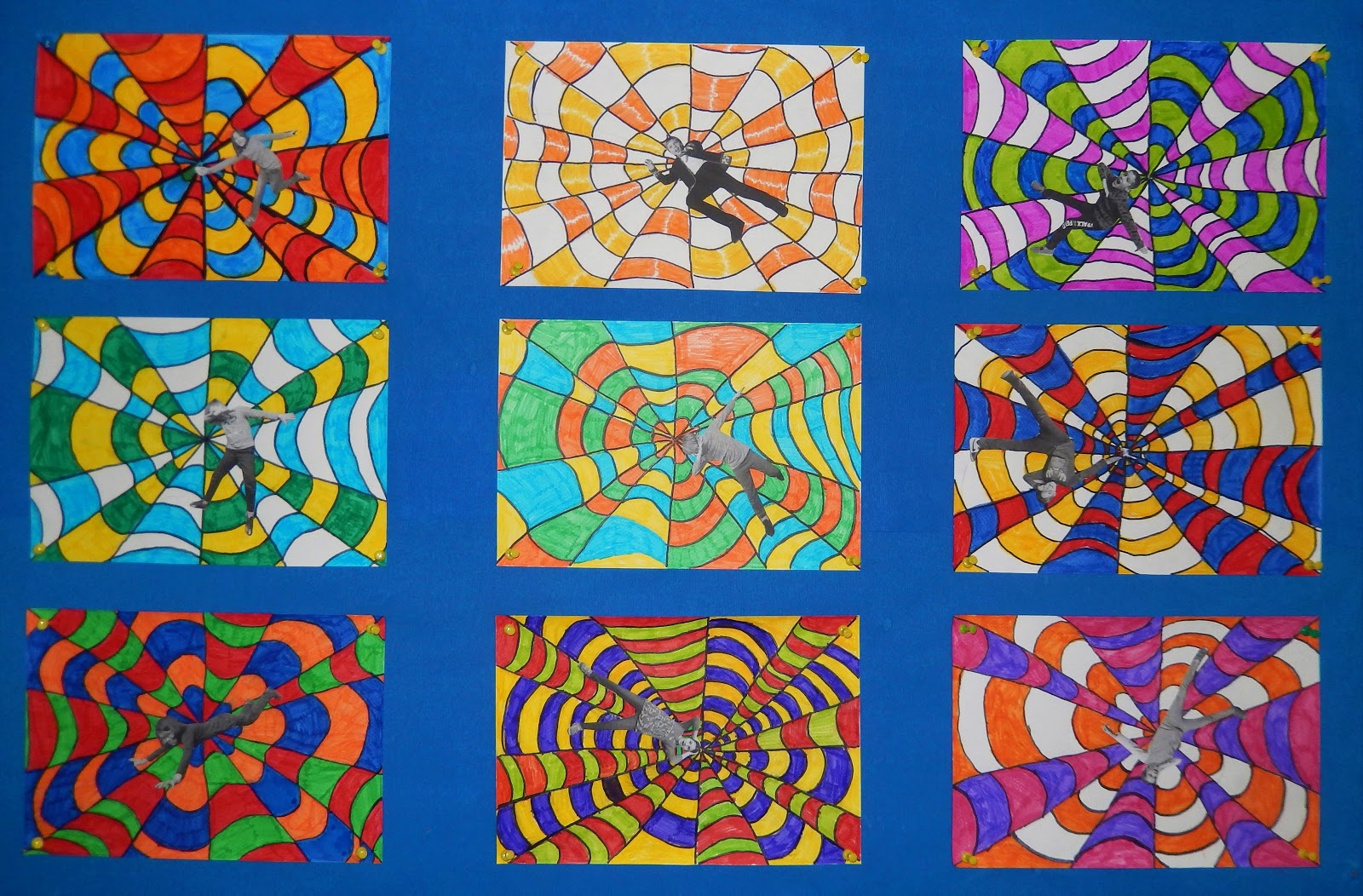 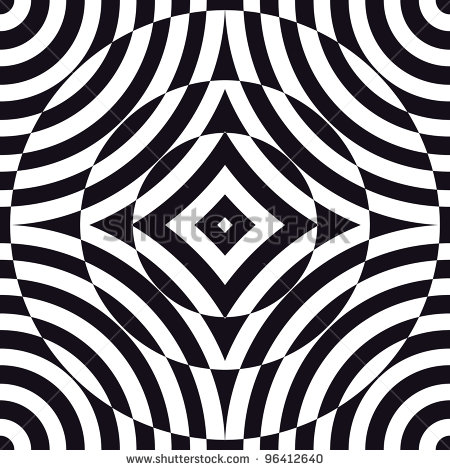 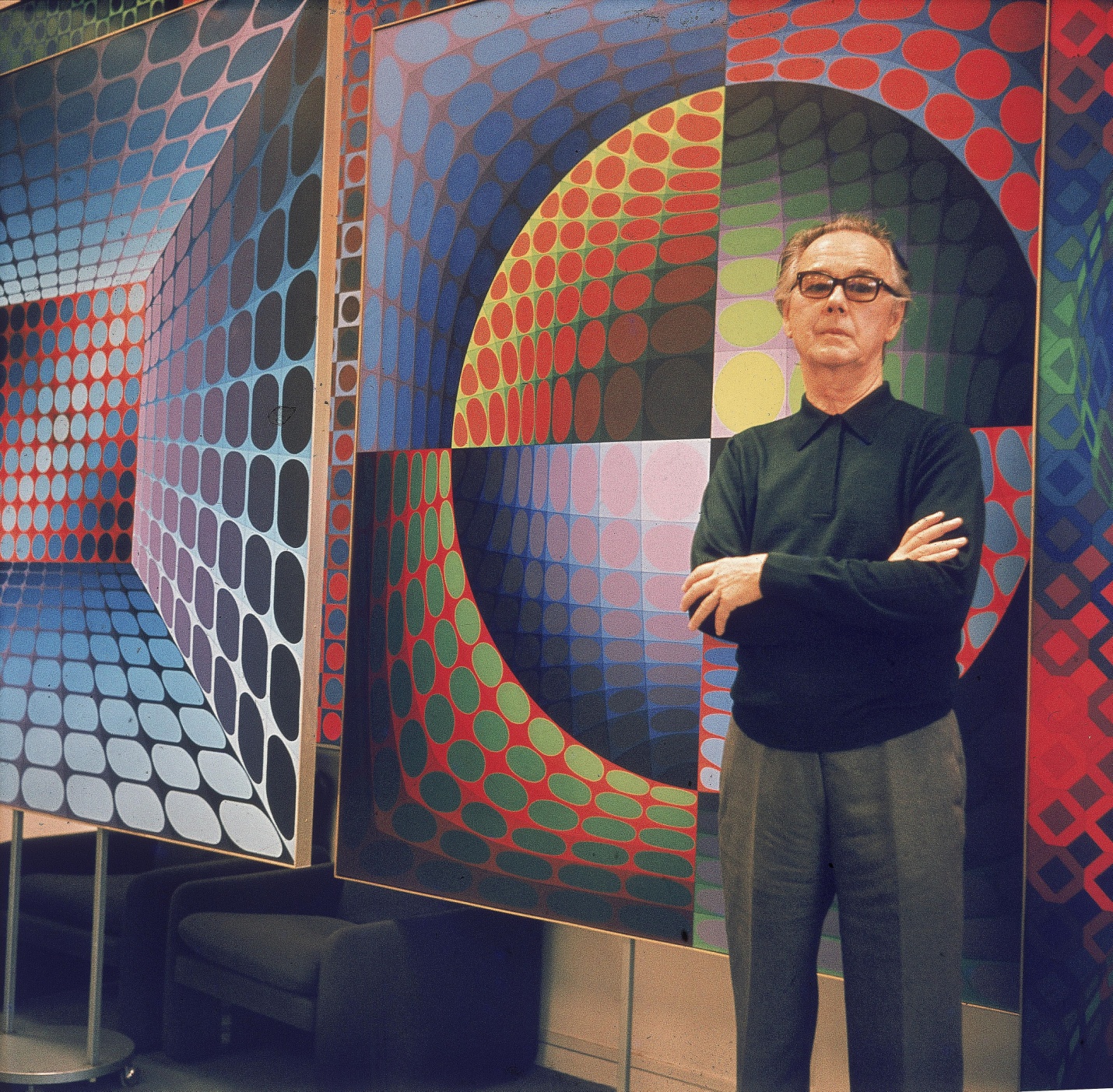 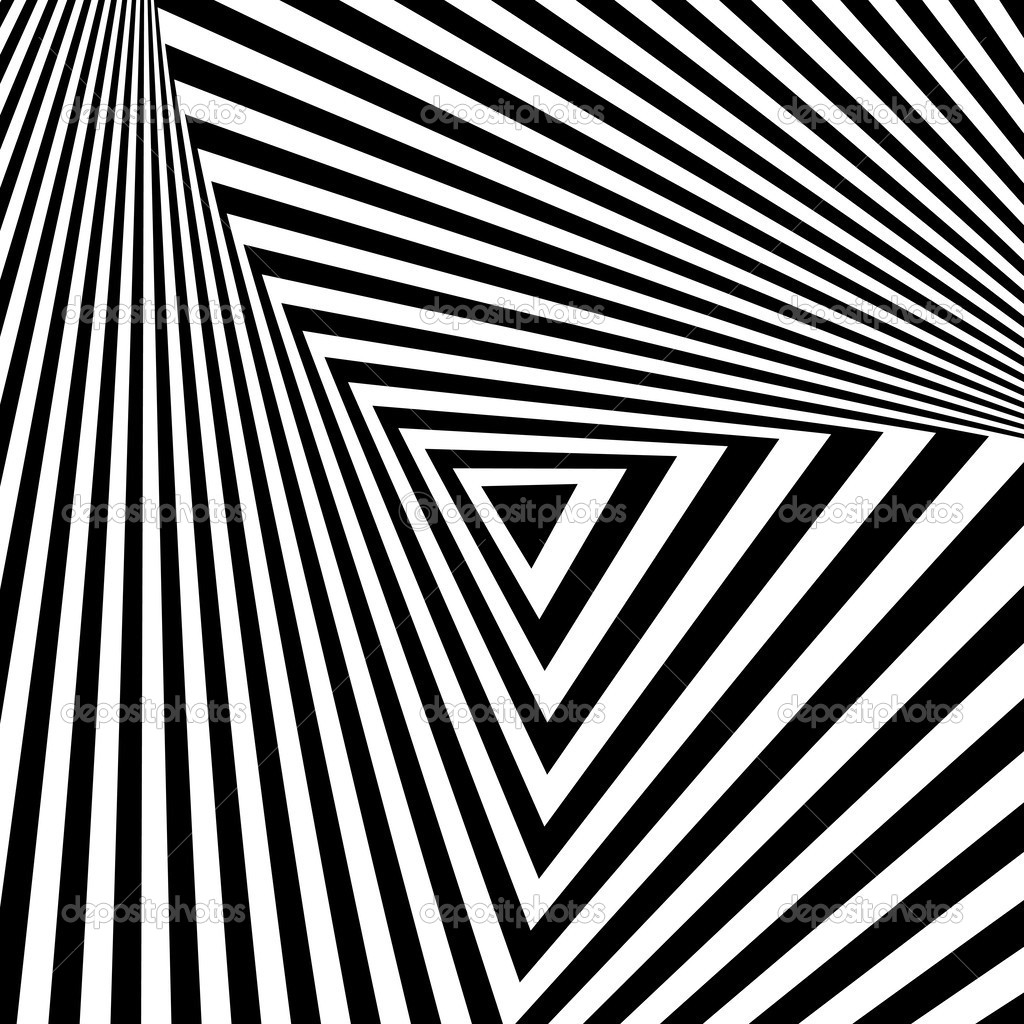 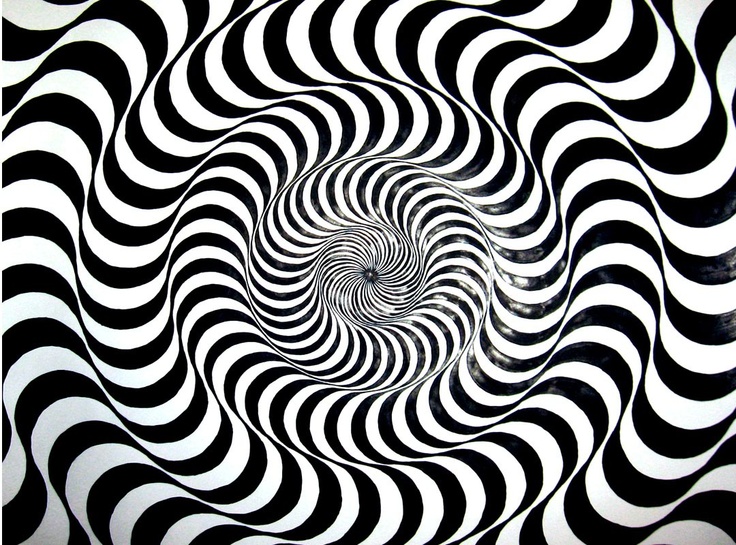 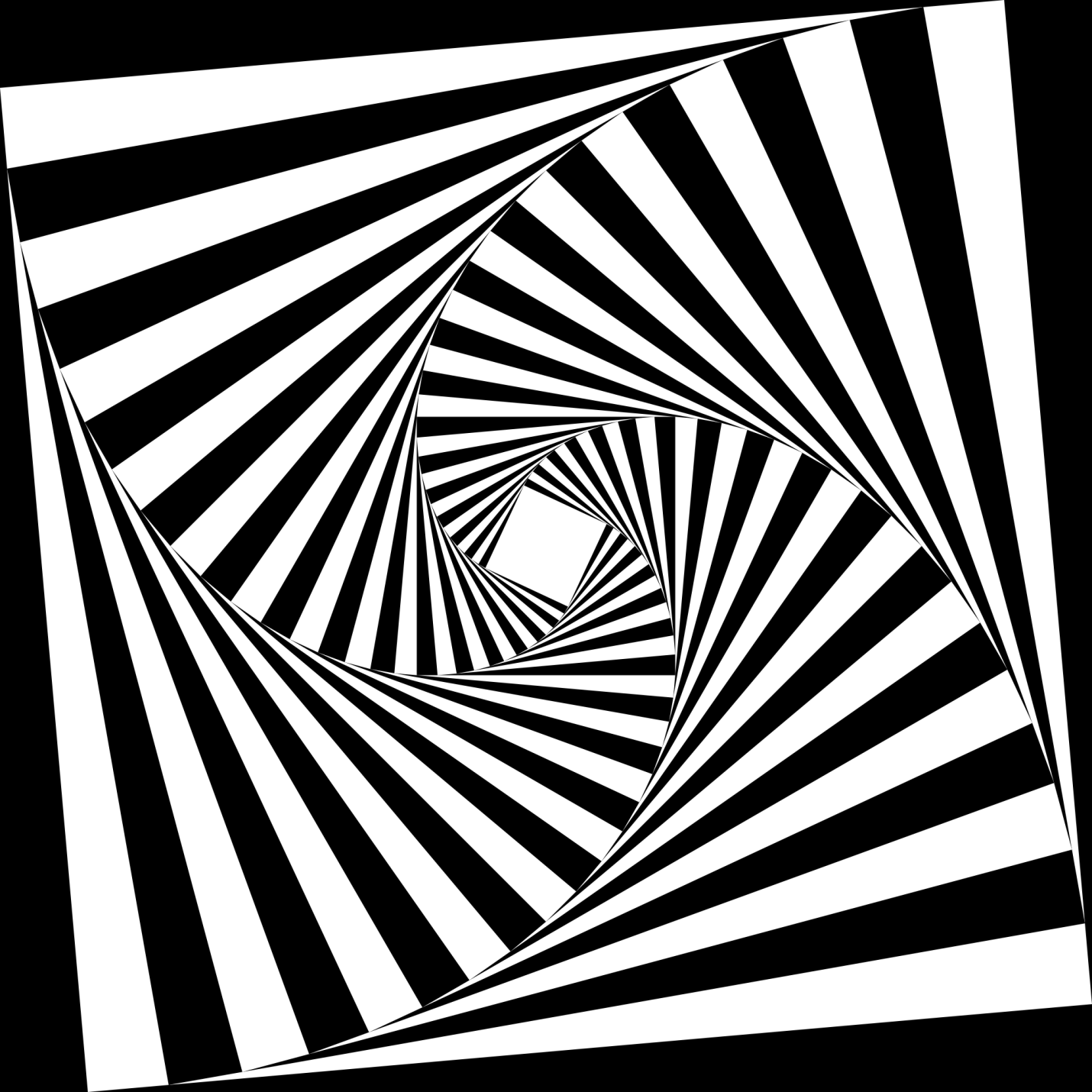 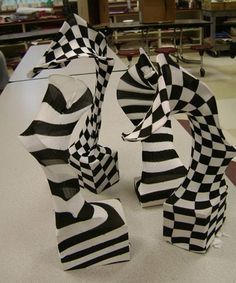 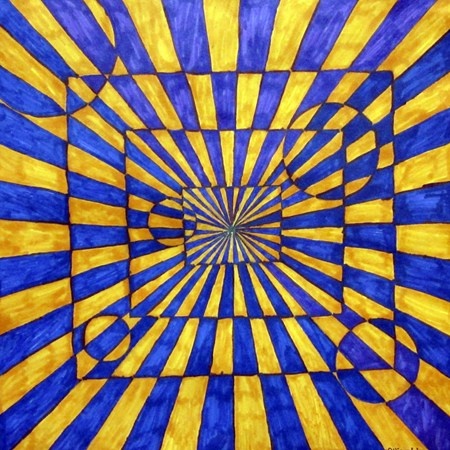 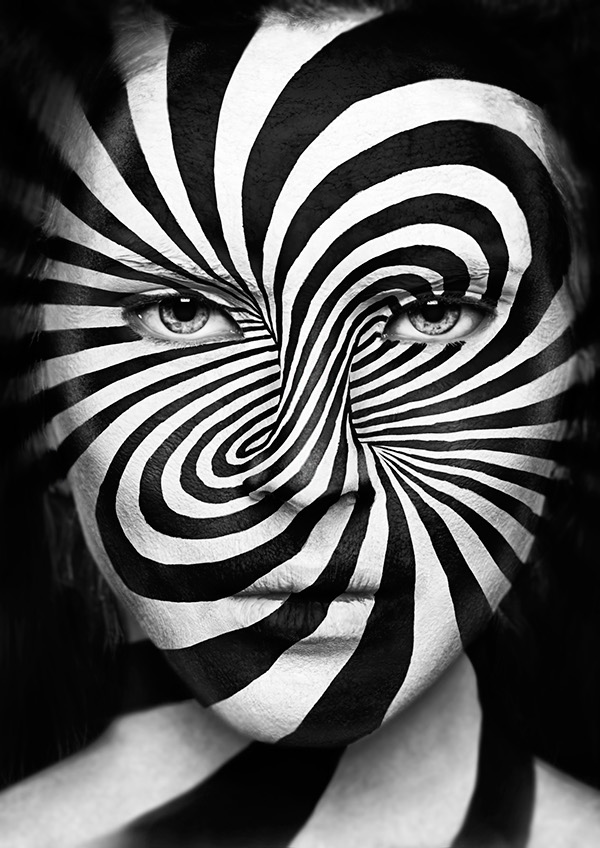 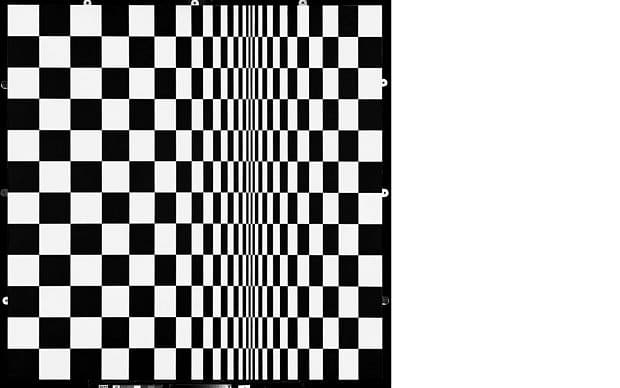 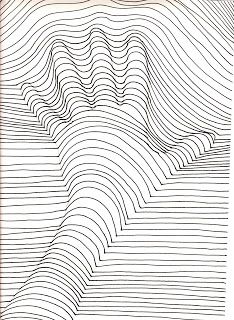 